Maths Paths in Europe  - Lesson Plan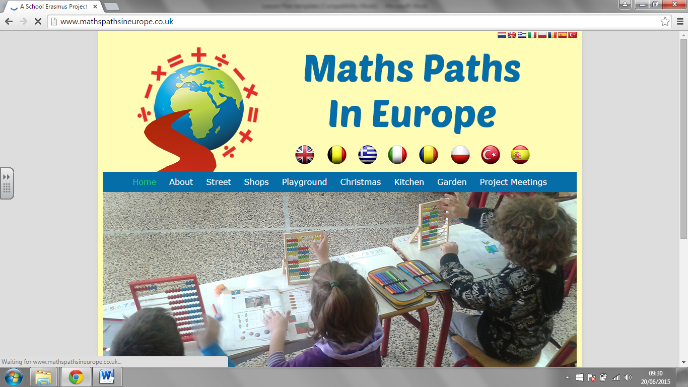 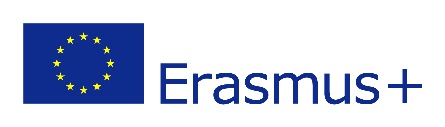 Category: Maths in the kitchenYear Group : year 1 (6 – 7 years olds)Learning Objective: Using a scale to measure flower, sugar . . .Using words for weighing : more – less – exactly 100 grams . . .Following instructions to use a scale, to make the dough, to shape the cookies. Inventing different shapes for the cookies : round – square . . .Enjoying the cookiemathslesson.Success Criteria:I can use a scale to weigh flour or sugar I can follow instructions to make cookiesI can shape the cookies into round or rectangular formsLesson Description (including context) :At the introduction of the lesson we talk about cookies, what kind of cookies we like, what they are made of, who makes them . . .  Then the teaches announces ‘We are going to make our own cookies today!’Resources:ingredientsscale, bowl, aprons, oven